СОВЕТ ДЕПУТАТОВ СЕЛЬСКОГО ПОСЕЛЕНИЯДОБРИНСКИЙ СЕЛЬСОВЕТ Добринского муниципального районаЛипецкой области46-я сессия 2-го созываРЕШЕНИЕ   21.04.2023г.                                   п.Добринка	                              № 157-рсОб итогах работы администрациисельского поселения Добринский сельсовет за 2022 год.Подводя итоги за прошедший год следует отметить, что 2021 год для нашего сельского поселения был достаточно плодотворным. Сохранены положительные тенденции в развитии основных отраслей экономики и в повышении уровня жизни жителей населения. Население сельского поселения составляет: 9752ч., количество домовладений – 4 612.Общая площадь земель с\п  Добринский сельсовет - 13 194 га.                   В состав поселения входит 10 населенных пунктов: п.Добринка, д.Федоровка, д.Воскресеновка, п.свх.Кооператор, д.Наливкино, д.Киньшино, д.Никанорово, с.Сафоново. д.Скучаи, п.Брянский.На территории поселения расположены: 2 общеобразовательные школы, имеется 4 детских сада, 2 больницы, 2 поликлиники, 1 ФАП, 2 Дома Культуры. Основным и главным финансовым инструментом для достижения стабильности социально-экономического развития поселения, является бюджетБюджет поселения по налоговым и неналоговым доходам и безвозмездным поступлениям был исполнен на 113,8% процентов в сумме 70 652,2 т.р. (слайд №3)- налог на доходы с физических лиц - 6 881,8 т. руб (97,9% от плана)-налог, взимаемый в связи с упрощенной системой налогообложения -  24 660,5т. руб  (135, % от плана)- единый сельскохозяйственный налог –1 715,2т. руб (117% ). - налог на имущество физических лиц – 3 226,6руб (200,8%)- земельный налог - 8308,8 т. руб  (102,9%)- доход от использования имущества -1 133,5 т.р. (265,4%)- прочие доходы от компенсации затрат бюджетов -345,8т.р.- средства самообложения – 27,8 т.р.,- безвозмездные поступления – 24 352,1т.р. (96,4%)Бюджет в 2022 году сложился с профицитом.РЕШИЛ:1. Работу администрации сельского поселения Добринский сельсовет за 2022 год принять к сведению.2.Администрации сельского поселения Добринский сельсовет в 2022 году:   2.1. Активизировать работу по благоустройству и повышению санитарной культуры поселка и населенных пунктов, работу с населением по наведению санитарного порядка на придомовых территориях, по проведению целенаправленной работы по профилактике преступности, пьянства и наркомании.   2.2. Принять меры по обеспечению поступления налогов, сборов и других обязательных платежей в бюджет поселения, а также по сокращению задолженности по их уплате.    2.3. Принять меры по обеспечению высоких темпов строительства жилья, в том числе с участием  в областных жилищных программах.  3.Включить в программу благоустройства на 2023 год следующие виды работ: - асфальтирование и ремонт дорог по улицам сельского поселения; - дальнейшее развитие малого и среднего предпринимательства4. Принять необходимые меры по улучшению демографической ситуации в поселке, а именно: активизировать санитарно-просветительную работу среди населения через средства массовой информации по пропаганде здорового образа жизни, приобщение граждан к физической активности, занятиям спортом, отказа от табакокурения и злоупотребления алкоголем. Председатель Совета депутатов  сельского поселенияДобринский сельсовет                                                                      В.Н. Авцынов         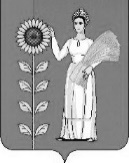 